Publicado en Madrid el 30/10/2017 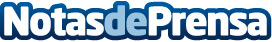 Recomendaciones de Pedro Agudo Novo, Policía Nacional, a viajeros españoles con destino al extranjeroCuando alguien decide viajar a un país, sea por trabajo o por ocio, debe de ser exhaustivo en la preparación de dicho evento porque muchos destinos pueden presentar complicaciones. Por este motivo, Pedro Agudo Novo, Policía Nacional, realiza algunas consideraciones en relación a la seguridad para cuando se decida a preparar un viaje e irse al extranjeroDatos de contacto:Alberto NietoJefe de prensa910915043Nota de prensa publicada en: https://www.notasdeprensa.es/recomendaciones-de-pedro-agudo-novo-policia_1 Categorias: Viaje Entretenimiento Turismo http://www.notasdeprensa.es